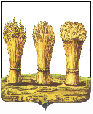 ПЕНЗЕНСКАЯ ГОРОДСКАЯ ДУМА_______________________________________________________________РЕШЕНИЕ26.08.2016 								                                  № 537-25/6О внесении изменений в отдельные решения Пензенской городской Думы В соответствии с Законом Пензенской области от 10.10.2007 №1390-ЗПО
«О муниципальной службе в Пензенской области» и руководствуясь статьей 22 Устава города Пензы,Пензенская городская Дума решила:Внести в Условия контракта с главой администрации города Пензы, утвержденные решением Пензенской городской Думы от 25.03.2005 № 55-6/4 (Издательский дом «Пензенская правда», 2005, №№ 26, 28, Пензенские губернские ведомости, 2006, № 7; 2008, № 3, Сборник нормативных правовых актов, принятых Пензенской городской Думой IV созыва в октябре - декабре 2007 года, № 9, Комсомольская правда, 2009 № 35, Пензенский городской вестник, 2009, № 88; Пензенские губернские ведомости, 2010, № 41; 2011, № 45; Муниципальные ведомости, 2011, № 36; 2012, № 9, Муниципальные ведомости. Пенза, 2012, 
№ 18, 2013, №№ 14, 28; 2014, № 27, 2015, № 12, 38, 77), следующее изменение:1) пункт 3.4.6 изложить в следующей редакции:«получать в связи с должностным положением или в связи с исполнением должностных обязанностей вознаграждения от физических и юридических лиц (подарки, денежное вознаграждение, ссуды, услуги, оплату развлечений, отдыха, транспортных расходов и иные вознаграждения). Подарки, полученные им в связи с протокольными мероприятиями, со служебными командировками и с другими официальными мероприятиями, признаются муниципальной собственностью и передаются им по акту в администрацию, за исключением случаев, установленных Гражданским кодексом Российской Федерации. Глава администрации, сдавший подарок, полученный им в связи с протокольным мероприятием, со служебной командировкой или с другим официальным мероприятием, может его выкупить в порядке, устанавливаемом нормативными правовыми актами Российской Федерации;».Внести в Положение «О порядке установления должностных окладов, надбавок к должностным окладам, осуществления премий и иных выплат Главе города Пензы, депутатам городской Думы, осуществляющим полномочия на постоянной основе, муниципальным служащим органов местного самоуправления города Пензы», утвержденное решением Пензенской городской Думы от 28.02.2006 № 315-20/4 (Пензенские губернские ведомости, 2006, №№ 7, 13, Сборник нормативных правовых актов Пензенской городской Думы, 2006, № 6, Пензенские губернские ведомости, 2007, №№ 17, 49, 2008, №№ 12, 25, 57, 68, 2009, № 39, Пензенский городской вестник, 2009, № 88, Пензенские губернские ведомости, 2010, № 104,  Муниципальные ведомости 2011, № 53, 2012, № 9, Муниципальные ведомости. Пенза, 2012, № 28, 2013, №№ 46, 50, 60), следующее изменение:1) в части 1 статьи 3 слова «Материальная помощь, как правило, выплачивается при уходе в очередной отпуск либо может быть выплачена в любое время в течение года, на основании их письменного заявления на имя руководителя органа местного самоуправления.» исключить.Настоящее решение опубликовать в средстве массовой информации, определенном для официального опубликования нормативных правовых актов Пензенской городской Думы.Настоящее решение вступает в силу на следующий день после его официального опубликования.Глава города                                                                                      	   В.П. Савельев